 ИНФОРМАЦИЯ ОТ ЦСМП ……………… ЗА ЦЕЛИТЕ НА ПОДГОТОВКА НА ГОДИШЕН ОБЛАСТЕН ДОКЛАД ПО БДПИнформацията се представя от ОПУ на секретариата на ОКБДП в срок до 15 февруари на годината, следваща отчетната година, с цел включване на информацията в единен областен доклад.  РАЗДЕЛ 1 ПЪТНОТРАНСПОРТЕН ТРАВМАТИЗЪМ/моля попълнете броя на обслужените ПТП с брой загинали и пострадали; брой на транспортирани до лечебни заведения пострадали и диагнози; време за реакция/брой на обслужените ПТП с брой загинали и пострадали: ……………………………………брой на транспортирани до лечебни заведения пострадали и диагнози: …………………………………………време за реакция: ………………………………………….. РАЗДЕЛ 2 ГОДИШНО ИЗПЪЛНЕНИЕ ОТ ЦСМП НА ОБЛАСТНАТА ПЛАН-ПРОГРАМА РАЗДЕЛ 3 ОСНОВНИ ПРОБЛЕМИ И ПРЕПОРЪКИ КЪМ ДАБДП……………………………………………………………………………………………………………………………………………………………………………………………………………..Образец 3.5ПРАВИЛНИК ЗА ДЕЙНОСТТА НА ОБЛАСТНИТЕ КОМИСИИ ПО БЕЗОПАСНОСТ НА ДВИЖЕНИЕТО ПО ПЪТИЩАТА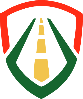 ДАБДПБезопасна Универсална МобилностМярка Докладване на изпълнението на мярката6.1 Провеждане на съвместни областни учения за реакция при настъпило ПТП (ОДМВР, ПБЗН, ОПУ, ЦСМП, РЗИ, Областна администрация, Общини, БЧК, ООАА и доброволни формирования)